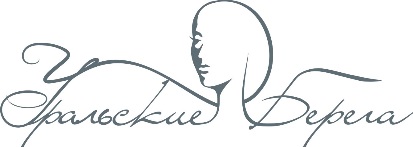 ВНИМАНИЕ! РАСПИСАНИЕ ПРЕДВАРИТЕЛЬНОЕ – ВОЗМОЖНЫ ИЗМЕНЕНИЯ!23 марта 2021 годаЕвро-Азиатский чемпионат профессионального мастерства «Уральские берега» по депиляцииРегистрация – 23 марта   с 11.00 Уральский центр развития дизайна, Горького, 4аНаграждение - 27 октября   в 17-00 (малая сцена)№ СтартаНоминация СтатусВремяРаботы ЖеребьевкаПодготовка рабочего места Конкурс, жюриПриведение в порядок рабочего места I СтартШугаринг ЮниорМастер30 минут13.40-13.5013.50-14.2014.20-14.30II Старт Депиляция ВоскомЮниорМастер30 минут14.50-15.0015.00-15.3015.30-15.40